CEMA 2023 Work PlanApproved by the CEMA Executive Board January 13, 2023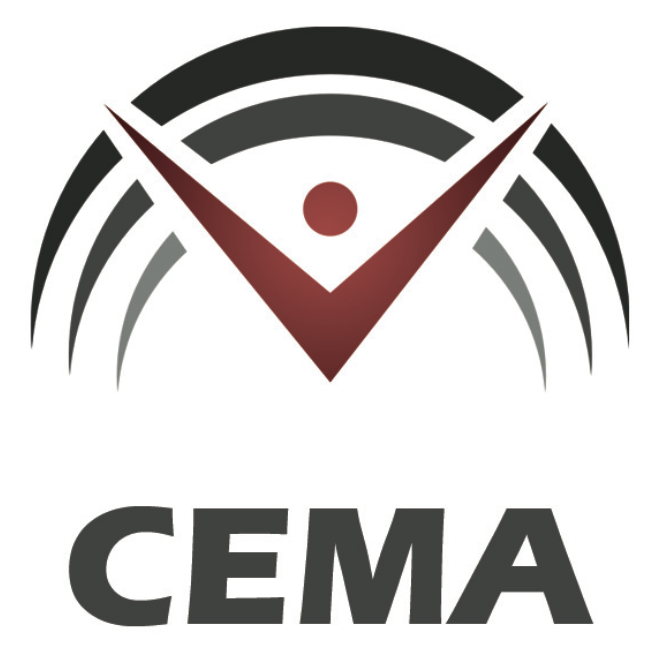 County Employees Management Association1737 N First Street, Floor 3, Suite 370, San Jose, CA 95112408.289.9691 | www.sccema.orgItemLeadQ1Q2Q3Q4Priority 1: Plan for 2024 CEMA contract negotiationsPriority 1: Plan for 2024 CEMA contract negotiationsPriority 1: Plan for 2024 CEMA contract negotiationsPriority 1: Plan for 2024 CEMA contract negotiationsPriority 1: Plan for 2024 CEMA contract negotiationsPriority 1: Plan for 2024 CEMA contract negotiationsCreate a negotiations action plan(Santa Clara County)Exec Board and CEMA StaffXXDistribute bargaining surveys (Santa Clara County)CEMA StaffXXXCreate the Contract Action Team (Santa Clara County)CEMA StaffXXXCreate a negotiations action plan(Monterey County)Monterey County Advisory Council and CEMA StaffXDistribute bargaining surveys (Monterey County)CEMA StaffXCreate the Contract Action Team (Monterey County)CEMA StaffXCreate a negotiations action plan(Santa Clara County Superior Court)Court Advisory Council and CEMA StaffXXDistribute bargaining surveys (Santa Clara County Superior Court)CEMA StaffXXXCreate the Contract Action Team (Santa Clara County Superior Court)CEMA StaffXXXConduct bargaining training (Santa Clara County, Monterey County, and Santa Clara County Superior Court)Adam ColeXRecruit more CEMA Liaisons (Santa Clara County, Monterey County, and Santa Clara County Superior Court)Liaison and Membership CommitteeXXXXItemLeadQ1Q2Q3Q4Priority 2: Focus on data collection and performance trackingPriority 2: Focus on data collection and performance trackingPriority 2: Focus on data collection and performance trackingPriority 2: Focus on data collection and performance trackingPriority 2: Focus on data collection and performance trackingPriority 2: Focus on data collection and performance trackingCollect membership numbers and applicationsCEMA StaffXXXXCreate and conduct entry and exit surveys CEMA Staff and Nancy Rocha-OrtizXXXXCollect in-take forms in member representation cases CEMA Staff XXXXPriority 3: Increase membership to 80%Priority 3: Increase membership to 80%Priority 3: Increase membership to 80%Priority 3: Increase membership to 80%Priority 3: Increase membership to 80%Priority 3: Increase membership to 80%Continue outreach to non-dues-paying members Membership and Liaison CommitteeXXXXRecruit members to CEMA CommitteesExec Board and CEMA CommitteesXXXXCreate CEMA Communications Plan Communications CommitteeXXXIncorporate communications tasks into Business Agent job specifications CEMA Staff and Communications CommitteeXXBuild the CEMA Retiree Chapter Jim Piazza and Robin Rivas-RomanoXXXXExplore incorporation of a Santa Clara County Confidential Unit CEMA StaffXXXPriority 4: Complete the move into new officePriority 4: Complete the move into new officePriority 4: Complete the move into new officePriority 4: Complete the move into new officePriority 4: Complete the move into new officePriority 4: Complete the move into new officeMove in furniture and technical equipmentOE3XXUpdate relevant documents and materials with new address Jim PiazzaXXXHost a grand opening eventExec Board and CEMA StaffXXAcquire CEMA IT services Communications CommitteeXXPriority 5: Complete new websitePriority 5: Complete new websitePriority 5: Complete new websitePriority 5: Complete new websitePriority 5: Complete new websitePriority 5: Complete new websiteTransfer website domain/address Lawrence SuXCreate a meeting and events calendarLawrence SuXXHave adequate training for website usageLawrence SuXXUpload CEMA meeting agendas and minutesDawna MencimerXXXXNotify members of the use of the website with membership loginCommunications CommitteeXXXUpload CEMA policies and procedures Lawrence SuXXXXItemLeadQ1Q2Q3Q4Priority 6: Create a CEMA Policies and Procedures ManualPriority 6: Create a CEMA Policies and Procedures ManualPriority 6: Create a CEMA Policies and Procedures ManualPriority 6: Create a CEMA Policies and Procedures ManualPriority 6: Create a CEMA Policies and Procedures ManualPriority 6: Create a CEMA Policies and Procedures ManualCentralize all CEMA documents into an internal repositoryExec Board and CEMA StaffXXCreate an Elections Procedures Lawrence SuXXCreate a Budget and Expenditure Policy and Procedures Lawrence SuXXCreate a Political Action Committee Policy and Procedures Lawrence SuXXCreate a Communication Policy and Procedures Lawrence SuXXCreate a Bylaws Committee Policy and ProceduresLawrence SuXXCreate a Board Meeting Policy and ProceduresLawrence SuXXCreate a Representation PolicyLawrence SuXXXCreate a Succession PolicyLawrence SuXXXCreate a Liaison Committee Policy and ProceduresLawrence SuXXPriority 7: Conduct the CEMA 2023 Executive Board ElectionsPriority 7: Conduct the CEMA 2023 Executive Board ElectionsPriority 7: Conduct the CEMA 2023 Executive Board ElectionsPriority 7: Conduct the CEMA 2023 Executive Board ElectionsPriority 7: Conduct the CEMA 2023 Executive Board ElectionsPriority 7: Conduct the CEMA 2023 Executive Board ElectionsAnnouncement of CEMA Executive Board electionsElections CommitteeXXConduct information sessionsElections CommitteeXXHold the 2023 Executive Board ElectionsElections CommitteeXPriority 8: Enhance training for the CEMA Executive BoardPriority 8: Enhance training for the CEMA Executive BoardPriority 8: Enhance training for the CEMA Executive BoardPriority 8: Enhance training for the CEMA Executive BoardPriority 8: Enhance training for the CEMA Executive BoardPriority 8: Enhance training for the CEMA Executive BoardSet up process/expectations for future training/planning sessionsStrategic Planning CommitteeXXCreate a training calendarStrategic Planning CommitteeXXPriority 9: Review the CEMA Bylaws and OE3 Affiliation AgreementPriority 9: Review the CEMA Bylaws and OE3 Affiliation AgreementPriority 9: Review the CEMA Bylaws and OE3 Affiliation AgreementPriority 9: Review the CEMA Bylaws and OE3 Affiliation AgreementPriority 9: Review the CEMA Bylaws and OE3 Affiliation AgreementPriority 9: Review the CEMA Bylaws and OE3 Affiliation AgreementReview the CEMA Bylaws and propose changesBylaws CommitteeXXReview the OE3 Affiliation Agreement and propose changesBylaws CommitteeXXItemLeadQ1Q2Q3Q4Priority 10: Recruit part-time administrative internsPriority 10: Recruit part-time administrative internsPriority 10: Recruit part-time administrative internsPriority 10: Recruit part-time administrative internsPriority 10: Recruit part-time administrative internsPriority 10: Recruit part-time administrative internsPublish applications for part-time administrative interns Exec Board and CEMA StaffXConduct interviews of applicantsExec Board and CEMA StaffXOnboard part-time administrative internsExec Board and CEMA StaffX